Oxid titaničitýPracovní list je vhodný pro žáky střední školy a 2. stupně ZŠ. Žáci získají znalosti o vlastnostech a použití oxidu titaničitého.Oxid titaničitý – čistič ovzduší________________________________________________________Popište vlastnosti a použití oxidu titaničitého.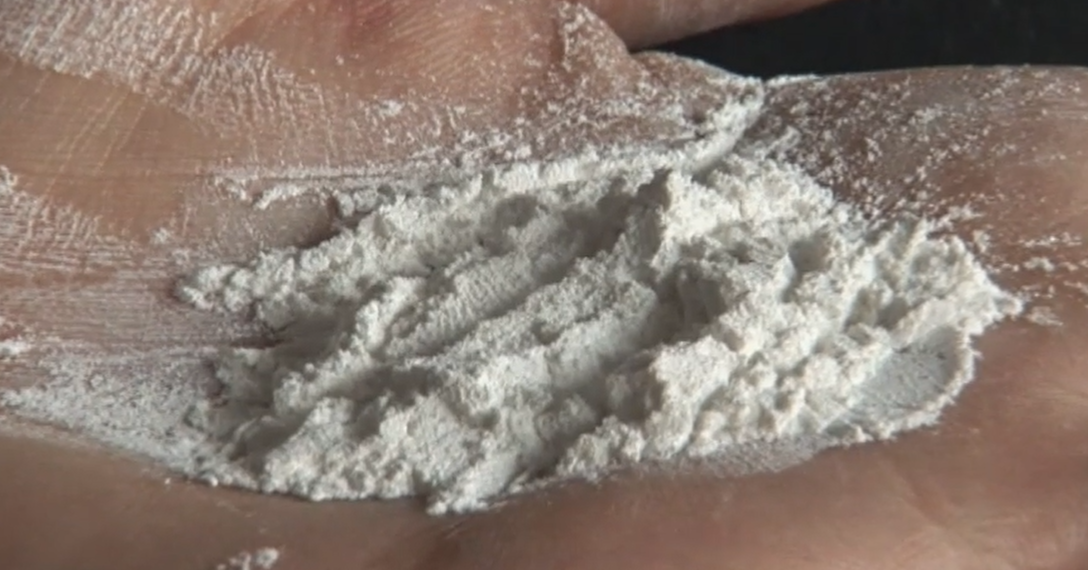 ………………………………………………………………………………………………………………………………………………………………………………………………………………………………………………………………………………………………………………………………………………………………Doplňte věty.Oxid titaničitý má vzorec ……………… .	Oxid titaničitý má triviální název ……………………… . 	Oxid titaničitý rozkládá některé škodlivé organické látky v ovzduší za pomoci 	fotokatalýzy na ……………… a ……………… .Doplňte tajenku. Proces chemického rozkladu látek za přítomnosti fotokatalyzátoru a světelného záření se nazývá... (viz tajenka).halový prvek s protonovým číslem 9 nejrozšířenější sloučenina na Zeminejmenší, chemicky dále nedělitelná částicehomogenní, většinou kapalná, směsnázev minerálu, jehož systematický název je fluorid vápenatýkladně nabitá elektrodatriviální název pro dimethylketonbezbarvý plyn zapáchající po zkažených vejcíchzáporně nabitá částice tvořící obal kolem atomového jádrareakce, při níž dochází k štěpení kovalentní vazby na dva radikálytříatomová sloučenina kyslíkuzáporně nabitá elektrodaCo jsem se touto aktivitou naučil(a):………………………………………………………………………………………………………………………………………………………………………………………………………………………………………………………………………………………………………………………………………………………………………